DOŠAO NAM JE PETAK! VRIJEME DA SE MALO ODMORIMO I ZASLADIMO! ŠALJEM VAM RECEPT ZA DOMAĆI VOĆNI JOGURT KOJI MOŽETE IZRADITI S RODITELJIMA! MOŽETE IZRADITI I BILO KOJU DRUGU SLASTICU KOJU VOLITE!TREBA TI:500 ML MLIJEKA1 PRAŠAK ZA PUDING S OKUSOM VANILIJE400 G (2 ČAŠE) TEKUĆEG JOGURTA5 ŽLICA ŠEĆERA300 G SVJEŽEG VOĆA PO IZBORU (JAGODE, MALINE, TREŠNJE, BRESKVE, MARELICE, KUPINE...)PRIPREMAPUDING SKUHAJTE U MLIJEKU S DODATKOM ŠEĆERA PREMA UPUTI NA PAKIRANJU.U VRUĆI PUDING UMIJEŠAJTE JOGURT I VOĆE.VOĆE PRETHODNO USITNITE U BLENDERU ILI ŠTAPNIM MIKSEROM. UKOLIKO VOLITE KOMADIĆE VOĆA, DIO VOĆA SAČUVAJTE PA NASJECKAJTE NA MANJE KOMADE.U JOGURT UMIJEŠAJTE I PRIPREMLJENO VOĆE PA OSTAVITE DA SE OHLADI NA SOBNOJ TEMEPERATURI, A ZATIM I U HLADNJAKU.DOBRO OHLAĐENI DOMAĆI JOGURT RASPOREDITE U ŠALICE I UŽIVAJTE! 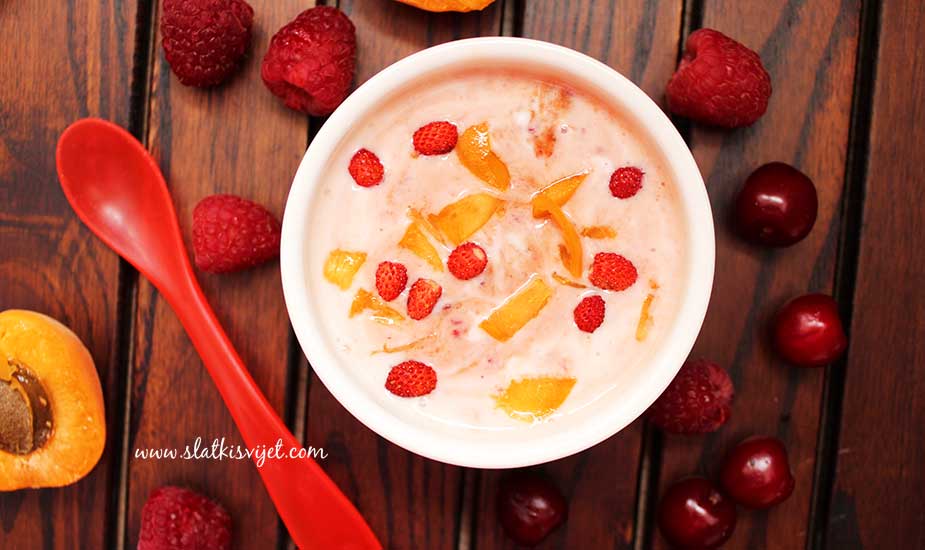 